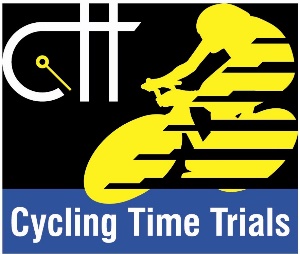 NOTICE of proposed CYCLING TIME TRIAL	(Section 31 ROAD TRAFFIC ACT 1988)Cycle Racing on Highways Regulations 1960 (S.I. 1960, No. 250)To all Chief Officers of Police concerned, formal notice is hereby given of a proposed time trial.Name of promoting club: 	Cardiff Ajax Cycling Club	Name of promoting club: 	Cardiff Ajax Cycling Club	Name of promoting club: 	Cardiff Ajax Cycling Club	Name of promoting club: 	Cardiff Ajax Cycling Club	Name of promoting club: 	Cardiff Ajax Cycling Club	Name of promoting club: 	Cardiff Ajax Cycling Club	Name of promoting club: 	Cardiff Ajax Cycling Club	Name of promoting club: 	Cardiff Ajax Cycling Club	Name of promoting club: 	Cardiff Ajax Cycling Club	Name of promoting club: 	Cardiff Ajax Cycling Club	Name of promoting secretary:	Dr. Graeme BoswellName of promoting secretary:	Dr. Graeme BoswellName of promoting secretary:	Dr. Graeme BoswellName of promoting secretary:	Dr. Graeme BoswellName of promoting secretary:	Dr. Graeme BoswellName of promoting secretary:	Dr. Graeme BoswellName of promoting secretary:	Dr. Graeme BoswellName of promoting secretary:	Dr. Graeme BoswellName of promoting secretary:	Dr. Graeme BoswellName of promoting secretary:	Dr. Graeme BoswellAddress:         16 Timbers Square, Cardiff, CF24 3SGAddress:         16 Timbers Square, Cardiff, CF24 3SGAddress:         16 Timbers Square, Cardiff, CF24 3SGAddress:         16 Timbers Square, Cardiff, CF24 3SGAddress:         16 Timbers Square, Cardiff, CF24 3SGAddress:         16 Timbers Square, Cardiff, CF24 3SGAddress:         16 Timbers Square, Cardiff, CF24 3SGAddress:         16 Timbers Square, Cardiff, CF24 3SGAddress:         16 Timbers Square, Cardiff, CF24 3SGAddress:         16 Timbers Square, Cardiff, CF24 3SGTelephone numbers:  (Daytime) 0770 8086900(Daytime) 0770 8086900(Evening) 0770 8086900(Evening) 0770 8086900(Evening) 0770 8086900(Evening) 0770 8086900(Evening) 0770 8086900(Mobile) 0770 8086900
   On Day(Mobile) 0770 8086900
   On DayEmail:  graemeboswell1974@gmail.comEmail:  graemeboswell1974@gmail.comEmail:  graemeboswell1974@gmail.comEmail:  graemeboswell1974@gmail.comEmail:  graemeboswell1974@gmail.comEmail:  graemeboswell1974@gmail.comEmail:  graemeboswell1974@gmail.comEmail:  graemeboswell1974@gmail.comEmail:  graemeboswell1974@gmail.comEmail:  graemeboswell1974@gmail.comDETAILS OF EVENTDETAILS OF EVENTDETAILS OF EVENTDETAILS OF EVENTDETAILS OF EVENTDETAILS OF EVENTDETAILS OF EVENTDETAILS OF EVENTDETAILS OF EVENTDETAILS OF EVENTDate of event:	18/03/2023Date of event:	18/03/2023Distance of event:	10 milesDistance of event:	10 milesDistance of event:	10 milesDistance of event:	10 milesDistance of event:	10 milesDistance of event:	10 milesDistance of event:	10 milesDistance of event:	10 milesTime of start:	14:00Time of start:	14:00Estimated time of finish of event:   16:00	 Estimated time of finish of event:   16:00	 Estimated time of finish of event:   16:00	 Estimated time of finish of event:   16:00	 Estimated time of finish of event:   16:00	 Estimated time of finish of event:   16:00	 Estimated time of finish of event:   16:00	 Estimated time of finish of event:   16:00	 Precise description of course including position of the start and finish points(Please Note: M.O.T. route numbers should be given where practicable)Precise description of course including position of the start and finish points(Please Note: M.O.T. route numbers should be given where practicable)Precise description of course including position of the start and finish points(Please Note: M.O.T. route numbers should be given where practicable)Precise description of course including position of the start and finish points(Please Note: M.O.T. route numbers should be given where practicable)Precise description of course including position of the start and finish points(Please Note: M.O.T. route numbers should be given where practicable)Precise description of course including position of the start and finish points(Please Note: M.O.T. route numbers should be given where practicable)Precise description of course including position of the start and finish points(Please Note: M.O.T. route numbers should be given where practicable)Course numberCourse numberR10/16aStart At light standard IF 21 at southern end of layby 0.4 mile north of Abercarn on A467. Proceed southbound, taking 2nd exit at Crosskeys roundabout to continue on A467 to Wattsville roundabout and take 1st exit onto dual carriageway (A467). Proceed on dual carriageway to Risca roundabout (5.16 miles). Turn by circling roundabout to continue on dual carriageway northbound to Wattsville roundabout. Take 3rd exit signposted Abercarn to continue on A467 single carriageway to take 2nd exit at Crosskeys roundabout to continue to Abercarn. Bear left (WITH GREAT CARE) on unclassified road (2nd entrance signed to Prince of Wales Industrial Estate) and in 200 yds FINISH at light standard IF 465 on left opposite entrance to Bridge Street (cul-de-sac) on right.10.000 miles. (finish point corrected by RF 23/03/19) District Regulation There are double white lines at the start. Any rider turning in the road at the start WILL BE DISQUALIFIED. Please continue for 200yds past start to turn at roundabout.Start At light standard IF 21 at southern end of layby 0.4 mile north of Abercarn on A467. Proceed southbound, taking 2nd exit at Crosskeys roundabout to continue on A467 to Wattsville roundabout and take 1st exit onto dual carriageway (A467). Proceed on dual carriageway to Risca roundabout (5.16 miles). Turn by circling roundabout to continue on dual carriageway northbound to Wattsville roundabout. Take 3rd exit signposted Abercarn to continue on A467 single carriageway to take 2nd exit at Crosskeys roundabout to continue to Abercarn. Bear left (WITH GREAT CARE) on unclassified road (2nd entrance signed to Prince of Wales Industrial Estate) and in 200 yds FINISH at light standard IF 465 on left opposite entrance to Bridge Street (cul-de-sac) on right.10.000 miles. (finish point corrected by RF 23/03/19) District Regulation There are double white lines at the start. Any rider turning in the road at the start WILL BE DISQUALIFIED. Please continue for 200yds past start to turn at roundabout.Start At light standard IF 21 at southern end of layby 0.4 mile north of Abercarn on A467. Proceed southbound, taking 2nd exit at Crosskeys roundabout to continue on A467 to Wattsville roundabout and take 1st exit onto dual carriageway (A467). Proceed on dual carriageway to Risca roundabout (5.16 miles). Turn by circling roundabout to continue on dual carriageway northbound to Wattsville roundabout. Take 3rd exit signposted Abercarn to continue on A467 single carriageway to take 2nd exit at Crosskeys roundabout to continue to Abercarn. Bear left (WITH GREAT CARE) on unclassified road (2nd entrance signed to Prince of Wales Industrial Estate) and in 200 yds FINISH at light standard IF 465 on left opposite entrance to Bridge Street (cul-de-sac) on right.10.000 miles. (finish point corrected by RF 23/03/19) District Regulation There are double white lines at the start. Any rider turning in the road at the start WILL BE DISQUALIFIED. Please continue for 200yds past start to turn at roundabout.Start At light standard IF 21 at southern end of layby 0.4 mile north of Abercarn on A467. Proceed southbound, taking 2nd exit at Crosskeys roundabout to continue on A467 to Wattsville roundabout and take 1st exit onto dual carriageway (A467). Proceed on dual carriageway to Risca roundabout (5.16 miles). Turn by circling roundabout to continue on dual carriageway northbound to Wattsville roundabout. Take 3rd exit signposted Abercarn to continue on A467 single carriageway to take 2nd exit at Crosskeys roundabout to continue to Abercarn. Bear left (WITH GREAT CARE) on unclassified road (2nd entrance signed to Prince of Wales Industrial Estate) and in 200 yds FINISH at light standard IF 465 on left opposite entrance to Bridge Street (cul-de-sac) on right.10.000 miles. (finish point corrected by RF 23/03/19) District Regulation There are double white lines at the start. Any rider turning in the road at the start WILL BE DISQUALIFIED. Please continue for 200yds past start to turn at roundabout.Start At light standard IF 21 at southern end of layby 0.4 mile north of Abercarn on A467. Proceed southbound, taking 2nd exit at Crosskeys roundabout to continue on A467 to Wattsville roundabout and take 1st exit onto dual carriageway (A467). Proceed on dual carriageway to Risca roundabout (5.16 miles). Turn by circling roundabout to continue on dual carriageway northbound to Wattsville roundabout. Take 3rd exit signposted Abercarn to continue on A467 single carriageway to take 2nd exit at Crosskeys roundabout to continue to Abercarn. Bear left (WITH GREAT CARE) on unclassified road (2nd entrance signed to Prince of Wales Industrial Estate) and in 200 yds FINISH at light standard IF 465 on left opposite entrance to Bridge Street (cul-de-sac) on right.10.000 miles. (finish point corrected by RF 23/03/19) District Regulation There are double white lines at the start. Any rider turning in the road at the start WILL BE DISQUALIFIED. Please continue for 200yds past start to turn at roundabout.Start At light standard IF 21 at southern end of layby 0.4 mile north of Abercarn on A467. Proceed southbound, taking 2nd exit at Crosskeys roundabout to continue on A467 to Wattsville roundabout and take 1st exit onto dual carriageway (A467). Proceed on dual carriageway to Risca roundabout (5.16 miles). Turn by circling roundabout to continue on dual carriageway northbound to Wattsville roundabout. Take 3rd exit signposted Abercarn to continue on A467 single carriageway to take 2nd exit at Crosskeys roundabout to continue to Abercarn. Bear left (WITH GREAT CARE) on unclassified road (2nd entrance signed to Prince of Wales Industrial Estate) and in 200 yds FINISH at light standard IF 465 on left opposite entrance to Bridge Street (cul-de-sac) on right.10.000 miles. (finish point corrected by RF 23/03/19) District Regulation There are double white lines at the start. Any rider turning in the road at the start WILL BE DISQUALIFIED. Please continue for 200yds past start to turn at roundabout.Start At light standard IF 21 at southern end of layby 0.4 mile north of Abercarn on A467. Proceed southbound, taking 2nd exit at Crosskeys roundabout to continue on A467 to Wattsville roundabout and take 1st exit onto dual carriageway (A467). Proceed on dual carriageway to Risca roundabout (5.16 miles). Turn by circling roundabout to continue on dual carriageway northbound to Wattsville roundabout. Take 3rd exit signposted Abercarn to continue on A467 single carriageway to take 2nd exit at Crosskeys roundabout to continue to Abercarn. Bear left (WITH GREAT CARE) on unclassified road (2nd entrance signed to Prince of Wales Industrial Estate) and in 200 yds FINISH at light standard IF 465 on left opposite entrance to Bridge Street (cul-de-sac) on right.10.000 miles. (finish point corrected by RF 23/03/19) District Regulation There are double white lines at the start. Any rider turning in the road at the start WILL BE DISQUALIFIED. Please continue for 200yds past start to turn at roundabout.Start At light standard IF 21 at southern end of layby 0.4 mile north of Abercarn on A467. Proceed southbound, taking 2nd exit at Crosskeys roundabout to continue on A467 to Wattsville roundabout and take 1st exit onto dual carriageway (A467). Proceed on dual carriageway to Risca roundabout (5.16 miles). Turn by circling roundabout to continue on dual carriageway northbound to Wattsville roundabout. Take 3rd exit signposted Abercarn to continue on A467 single carriageway to take 2nd exit at Crosskeys roundabout to continue to Abercarn. Bear left (WITH GREAT CARE) on unclassified road (2nd entrance signed to Prince of Wales Industrial Estate) and in 200 yds FINISH at light standard IF 465 on left opposite entrance to Bridge Street (cul-de-sac) on right.10.000 miles. (finish point corrected by RF 23/03/19) District Regulation There are double white lines at the start. Any rider turning in the road at the start WILL BE DISQUALIFIED. Please continue for 200yds past start to turn at roundabout.Start At light standard IF 21 at southern end of layby 0.4 mile north of Abercarn on A467. Proceed southbound, taking 2nd exit at Crosskeys roundabout to continue on A467 to Wattsville roundabout and take 1st exit onto dual carriageway (A467). Proceed on dual carriageway to Risca roundabout (5.16 miles). Turn by circling roundabout to continue on dual carriageway northbound to Wattsville roundabout. Take 3rd exit signposted Abercarn to continue on A467 single carriageway to take 2nd exit at Crosskeys roundabout to continue to Abercarn. Bear left (WITH GREAT CARE) on unclassified road (2nd entrance signed to Prince of Wales Industrial Estate) and in 200 yds FINISH at light standard IF 465 on left opposite entrance to Bridge Street (cul-de-sac) on right.10.000 miles. (finish point corrected by RF 23/03/19) District Regulation There are double white lines at the start. Any rider turning in the road at the start WILL BE DISQUALIFIED. Please continue for 200yds past start to turn at roundabout.Start At light standard IF 21 at southern end of layby 0.4 mile north of Abercarn on A467. Proceed southbound, taking 2nd exit at Crosskeys roundabout to continue on A467 to Wattsville roundabout and take 1st exit onto dual carriageway (A467). Proceed on dual carriageway to Risca roundabout (5.16 miles). Turn by circling roundabout to continue on dual carriageway northbound to Wattsville roundabout. Take 3rd exit signposted Abercarn to continue on A467 single carriageway to take 2nd exit at Crosskeys roundabout to continue to Abercarn. Bear left (WITH GREAT CARE) on unclassified road (2nd entrance signed to Prince of Wales Industrial Estate) and in 200 yds FINISH at light standard IF 465 on left opposite entrance to Bridge Street (cul-de-sac) on right.10.000 miles. (finish point corrected by RF 23/03/19) District Regulation There are double white lines at the start. Any rider turning in the road at the start WILL BE DISQUALIFIED. Please continue for 200yds past start to turn at roundabout.Estimated number of competitors:      60Estimated number of competitors:      60Estimated number of competitors:      60Estimated number of competitors:      60Max. number of competitors allowed:      120Max. number of competitors allowed:      120Max. number of competitors allowed:      120Max. number of competitors allowed:      120Max. number of competitors allowed:      120Max. number of competitors allowed:      120The names of officials or officials of the promoting club will be stationed at:The names of officials or officials of the promoting club will be stationed at:The names of officials or officials of the promoting club will be stationed at:The names of officials or officials of the promoting club will be stationed at:The names of officials or officials of the promoting club will be stationed at:The names of officials or officials of the promoting club will be stationed at:The names of officials or officials of the promoting club will be stationed at:The names of officials or officials of the promoting club will be stationed at:The names of officials or officials of the promoting club will be stationed at:The names of officials or officials of the promoting club will be stationed at:(a) The start           Len Samuel(a) The start           Len Samuel(a) The start           Len Samuel(a) The start           Len Samuel(a) The start           Len Samuel(b) The finish:     Robin Field (b) The finish:     Robin Field (b) The finish:     Robin Field (b) The finish:     Robin Field (b) The finish:     Robin Field Marshals will be placed along the course at: Wattsville roundabout (x2), Risca roundabout (x2), Prince of Wales industrial estate (x1)Marshals will be placed along the course at: Wattsville roundabout (x2), Risca roundabout (x2), Prince of Wales industrial estate (x1)Marshals will be placed along the course at: Wattsville roundabout (x2), Risca roundabout (x2), Prince of Wales industrial estate (x1)Marshals will be placed along the course at: Wattsville roundabout (x2), Risca roundabout (x2), Prince of Wales industrial estate (x1)Marshals will be placed along the course at: Wattsville roundabout (x2), Risca roundabout (x2), Prince of Wales industrial estate (x1)Marshals will be placed along the course at: Wattsville roundabout (x2), Risca roundabout (x2), Prince of Wales industrial estate (x1)Marshals will be placed along the course at: Wattsville roundabout (x2), Risca roundabout (x2), Prince of Wales industrial estate (x1)Marshals will be placed along the course at: Wattsville roundabout (x2), Risca roundabout (x2), Prince of Wales industrial estate (x1)Marshals will be placed along the course at: Wattsville roundabout (x2), Risca roundabout (x2), Prince of Wales industrial estate (x1)Marshals will be placed along the course at: Wattsville roundabout (x2), Risca roundabout (x2), Prince of Wales industrial estate (x1)I hereby certify that my club is a member of Cycling Time Trials and that the above mentioned time trial will be promoted for and on behalf of Cycling Time Trials under its rules and regulations.I hereby certify that my club is a member of Cycling Time Trials and that the above mentioned time trial will be promoted for and on behalf of Cycling Time Trials under its rules and regulations.I hereby certify that my club is a member of Cycling Time Trials and that the above mentioned time trial will be promoted for and on behalf of Cycling Time Trials under its rules and regulations.I hereby certify that my club is a member of Cycling Time Trials and that the above mentioned time trial will be promoted for and on behalf of Cycling Time Trials under its rules and regulations.I hereby certify that my club is a member of Cycling Time Trials and that the above mentioned time trial will be promoted for and on behalf of Cycling Time Trials under its rules and regulations.I hereby certify that my club is a member of Cycling Time Trials and that the above mentioned time trial will be promoted for and on behalf of Cycling Time Trials under its rules and regulations.I hereby certify that my club is a member of Cycling Time Trials and that the above mentioned time trial will be promoted for and on behalf of Cycling Time Trials under its rules and regulations.I hereby certify that my club is a member of Cycling Time Trials and that the above mentioned time trial will be promoted for and on behalf of Cycling Time Trials under its rules and regulations.I hereby certify that my club is a member of Cycling Time Trials and that the above mentioned time trial will be promoted for and on behalf of Cycling Time Trials under its rules and regulations.I hereby certify that my club is a member of Cycling Time Trials and that the above mentioned time trial will be promoted for and on behalf of Cycling Time Trials under its rules and regulations.Signature of promoting secretary: 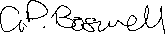 Signature of promoting secretary: Signature of promoting secretary: Signature of promoting secretary: Signature of promoting secretary: Signature of promoting secretary: Date: 14/01/2023Date: 14/01/2023Date: 14/01/2023Date: 14/01/2023NOTE TO PROMOTING SECRETARY:After completion by the promoter this form must be lodged with each appropriate Chief Officer of Police within whose area any portion of the route traverses, not less than 28 days before the date of the event. However Cycling Time Trials’ regulations provide that a copy of the form should be sent to the secretary of each district council in whose area the event passes to arrive not less than 42 days before the date of the event. It is recommended that the Notice should be sent to the Chief Officer of Police at this time rather than immediately prior to the expiry of the statutory 28 days.NOTE TO PROMOTING SECRETARY:After completion by the promoter this form must be lodged with each appropriate Chief Officer of Police within whose area any portion of the route traverses, not less than 28 days before the date of the event. However Cycling Time Trials’ regulations provide that a copy of the form should be sent to the secretary of each district council in whose area the event passes to arrive not less than 42 days before the date of the event. It is recommended that the Notice should be sent to the Chief Officer of Police at this time rather than immediately prior to the expiry of the statutory 28 days.NOTE TO PROMOTING SECRETARY:After completion by the promoter this form must be lodged with each appropriate Chief Officer of Police within whose area any portion of the route traverses, not less than 28 days before the date of the event. However Cycling Time Trials’ regulations provide that a copy of the form should be sent to the secretary of each district council in whose area the event passes to arrive not less than 42 days before the date of the event. It is recommended that the Notice should be sent to the Chief Officer of Police at this time rather than immediately prior to the expiry of the statutory 28 days.NOTE TO PROMOTING SECRETARY:After completion by the promoter this form must be lodged with each appropriate Chief Officer of Police within whose area any portion of the route traverses, not less than 28 days before the date of the event. However Cycling Time Trials’ regulations provide that a copy of the form should be sent to the secretary of each district council in whose area the event passes to arrive not less than 42 days before the date of the event. It is recommended that the Notice should be sent to the Chief Officer of Police at this time rather than immediately prior to the expiry of the statutory 28 days.NOTE TO PROMOTING SECRETARY:After completion by the promoter this form must be lodged with each appropriate Chief Officer of Police within whose area any portion of the route traverses, not less than 28 days before the date of the event. However Cycling Time Trials’ regulations provide that a copy of the form should be sent to the secretary of each district council in whose area the event passes to arrive not less than 42 days before the date of the event. It is recommended that the Notice should be sent to the Chief Officer of Police at this time rather than immediately prior to the expiry of the statutory 28 days.NOTE TO PROMOTING SECRETARY:After completion by the promoter this form must be lodged with each appropriate Chief Officer of Police within whose area any portion of the route traverses, not less than 28 days before the date of the event. However Cycling Time Trials’ regulations provide that a copy of the form should be sent to the secretary of each district council in whose area the event passes to arrive not less than 42 days before the date of the event. It is recommended that the Notice should be sent to the Chief Officer of Police at this time rather than immediately prior to the expiry of the statutory 28 days.NOTE TO PROMOTING SECRETARY:After completion by the promoter this form must be lodged with each appropriate Chief Officer of Police within whose area any portion of the route traverses, not less than 28 days before the date of the event. However Cycling Time Trials’ regulations provide that a copy of the form should be sent to the secretary of each district council in whose area the event passes to arrive not less than 42 days before the date of the event. It is recommended that the Notice should be sent to the Chief Officer of Police at this time rather than immediately prior to the expiry of the statutory 28 days.NOTE TO PROMOTING SECRETARY:After completion by the promoter this form must be lodged with each appropriate Chief Officer of Police within whose area any portion of the route traverses, not less than 28 days before the date of the event. However Cycling Time Trials’ regulations provide that a copy of the form should be sent to the secretary of each district council in whose area the event passes to arrive not less than 42 days before the date of the event. It is recommended that the Notice should be sent to the Chief Officer of Police at this time rather than immediately prior to the expiry of the statutory 28 days.NOTE TO PROMOTING SECRETARY:After completion by the promoter this form must be lodged with each appropriate Chief Officer of Police within whose area any portion of the route traverses, not less than 28 days before the date of the event. However Cycling Time Trials’ regulations provide that a copy of the form should be sent to the secretary of each district council in whose area the event passes to arrive not less than 42 days before the date of the event. It is recommended that the Notice should be sent to the Chief Officer of Police at this time rather than immediately prior to the expiry of the statutory 28 days.NOTE TO PROMOTING SECRETARY:After completion by the promoter this form must be lodged with each appropriate Chief Officer of Police within whose area any portion of the route traverses, not less than 28 days before the date of the event. However Cycling Time Trials’ regulations provide that a copy of the form should be sent to the secretary of each district council in whose area the event passes to arrive not less than 42 days before the date of the event. It is recommended that the Notice should be sent to the Chief Officer of Police at this time rather than immediately prior to the expiry of the statutory 28 days.